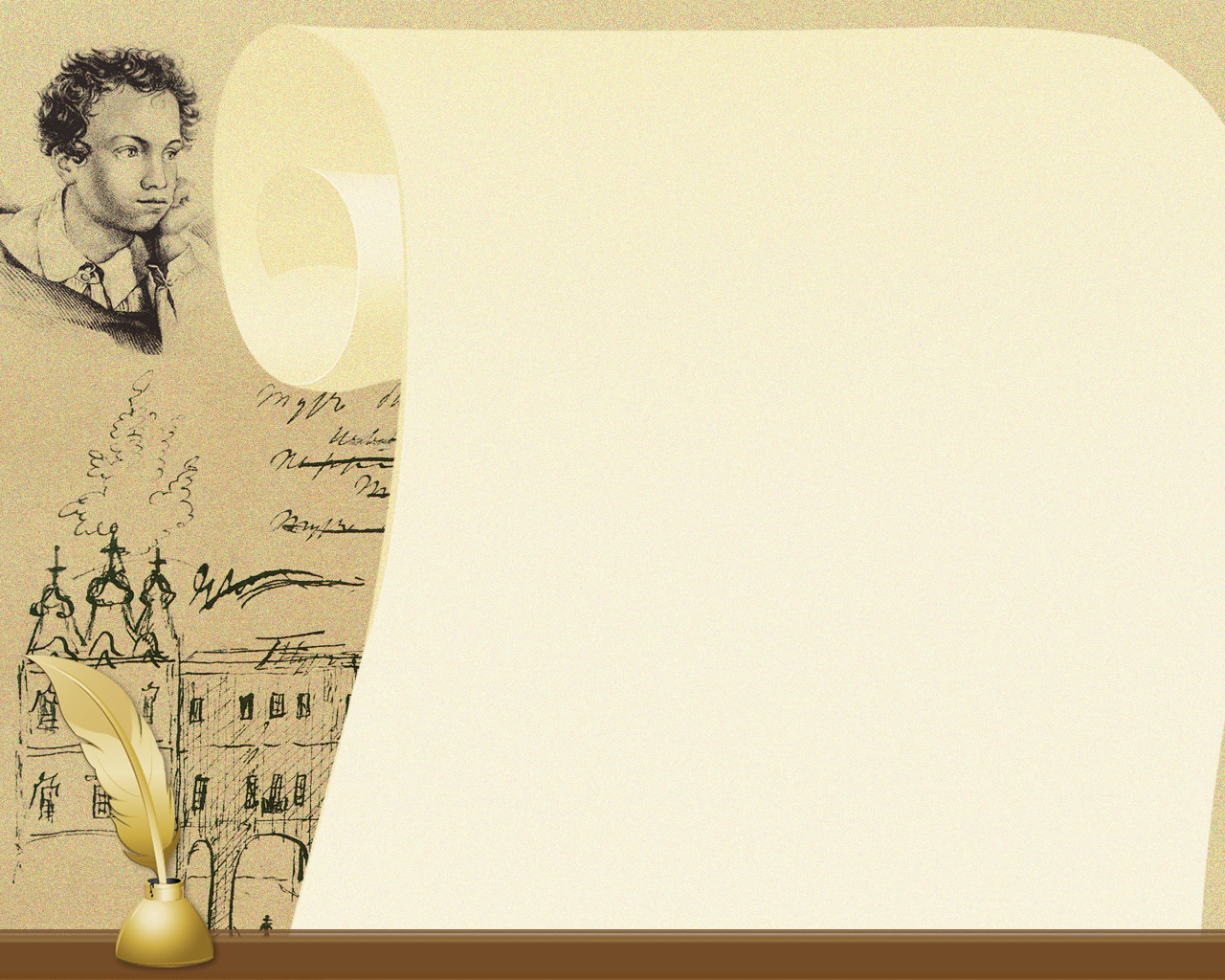 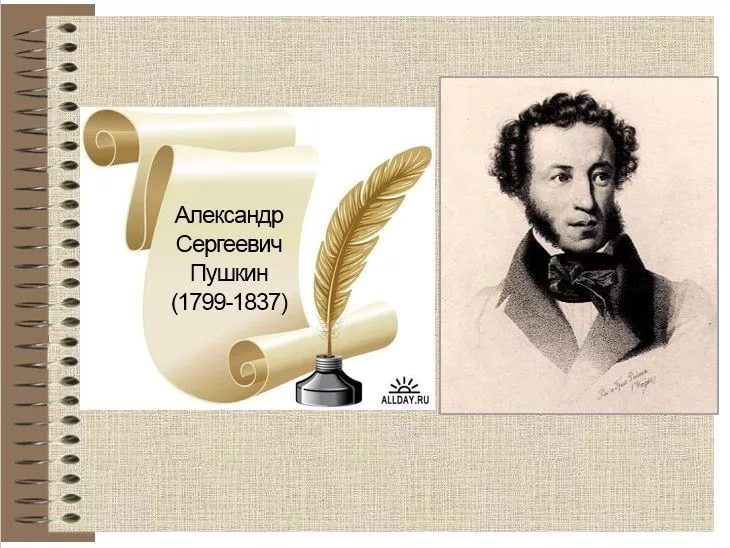                                       Управление образования Ардонского района РСО-Алания                                    Муниципальное бюджетное общеобразовательное                               учреждение                                                             «Средняя общеобразовательная школа                           с. Нарт»                                                  Исследовательская работа                                         Памятные места России, связанные                                       с именем А.С. Пушкина                                       «Пушкин и Владикавказ»                                                                                     Выполнил:  ученик 7 класса Манукян ДжониМБОУ СОШ с. НартРуководитель: Гаппоева Ирина Руслановна,учитель русского языка и литературы.с. Нарт 2019 г. Содержание1. Введение2. Основная часть    2.1.  Три дня в Капкае.    2.2.  Какой аул посетил поэт?    2.3.  История пушкинских мест3.  Вывод4.  Заключение5.  Список литературы6. Приложение.    Тема Кавказа, как известно, имеет давние традиции в русской литературе. Она нашла свое художественное развитие у А.С. Пушкина, А.С. Грибоедова, А.П. Марлинского, М.Ю. Лермонтова, Л.Н. Толстого. Как писала газета "Кавказ" в конце XIX века, русские писатели впервые "воспели неувядаемую прелесть Кавказа, семейный и общественный быт горцев, суровые патриархальные обычаи... любовь их к свободе, мощь духа...". В свое время В.Г.Белинский отмечал, что Кавказ сделался для русских «заветной страной воли и неисчерпаемой поэзии» с легкой руки А.С.Пушкина.     Исторически так сложилось, что отношения России с кавказскими горскими народами складывались совсем непросто. Кавказская проблема всегда волновала самые широкие круги российской общественности. Кавказ всегда был одной из основных сфер политических интересов для России.          Мы попытались ответить на вопросы: «Каким же образом  поэт был связан с Владикавказом?» И поэтому тему нашего учебного исследования мы назвали «Пушкин и Владикавказ», что является достаточно актуальной.     Актуальность данной проблемы состоит в том, что тема Кавказа была  актуальна и во времена А.С. Пушкина, актуальна она и сейчас. Тема Пушкин и Владикавказ   интересна и важна для нас потому, что слова и мысли, выраженные великим русским поэтом,  злободневны в день сегодняшний. То, что он сказал  лет тому назад, – характерно для нашего времени:     « Два чувства дивно близки нам –  В них обретает сердце пищу: Любовь к родному пепелищу, Любовь к отеческим гробам.» («Два чувства дивно близки нам...»).
«Я далёк от того, чтобы восхищаться всем, что вижу вокруг себя; как писатель я огорчён…, многое мне претит, но клянусь вам моей честью – ни за что в мире я не хотел бы переменить Родину, или иметь иную историю, чем история наших предков, как её нам дал Бог.» (Письмо П. Я. Чаадаеву, 19 октября 1836 г.).      Объектом нашего изучения является биография А.С.Пушкина, его произведения. Предметом  нашего исследования является биография периода пребывания  Пушкина во ВладикавказеЦель настоящего исследования: изучение хронологии пребывания А.С.Пушкина в Осетии.Реализацию данной цели мы видим через решение следующих задач:Изучить некоторые интересные факты биографии этого величайшего человека, которые имели место произойти с ним именно во Владикавказе;Первый  «певец Кавказа» по утверждению Н.В.Гоголя;Выявить причины  второй поездки  поэта  на Кавказ;Доказать, что каждая встреча с Кавказом была для поэта важной, требовала наивысшего напряжения душевных сил; Посетить пушкинские места –памятники Владикавказа.Для решения поставленных задач и для достижения поставленной цели в качестве основных методов мы использовали: Теоретический анализ научной и художественной литературы;Электронные ресурсы Президентской библиотеки им.Б.Н. Ельцина .Использование ЦОР сети Интернет;		1.Введение.Поездка Пушкина  на Кавкази в Закавказье, которая  заняла целых четырес половиной  месяца…оказала  весьма  благотворное и живительноедействие на душевное состояние поэта исказалась самым  положительным  образом на его творчестве.	Д.Благой.   Великий А.С.Пушкин - первооткрыватель Кавказа в русской поэзии - приезжал в наш край дважды.   Пребывание А.С.Пушкина оставило значительный след в его жизни и творчестве, открыло новые страницы в русско-кавказских культурных связях.Две поездки по Кавказу /1820-1829гг./ознаменовались поэмами «Кавказский пленник» и «Тазит»,поэтическими шедеврами «Калмычке», «Обвал», «Монастырь на Казбеке», «Кавказ», «На холмах Грузии…». Наряду с широко известными стихотворениями значительный интерес представляют другие его замечательные произведения из кавказского поэтического цикла: «Меж горных стен несется Терек…», «Страшно и скучно», «И вот ущелье мрачных скал…»   «Наш Пушкин» в устах жителей Осетии это звучало звучит ничуть не менее гордо ,благодарно и высоко, чем в устах петербужцев, москвичей или псковитян… И недаром. «Ведь именно Пушкин- и это бесспорный факт- первым по-настоящему открыл горцев Кавказа читающей России, введя их тем самым  в мировой культурный процесс. В том числе и осетин. Да , до этого о Кавказе писало немало путешественников, лингвистов, этнографов. Но их солидные труды все-таки оставались достоянием весьма узкого круга читателей- в основном коллег-ученых. А вот «Кавказского пленника» и «Путешествие в Арзрум» прочла вся Россия, -писал известный осетинский исследователь доктор исторических наук, профессор Генри Кусов.   В январе 1836г в журнале  «Современник», издаваемом Пушкиным, появились очерки, написанные в жанре путешествия . Это было замечательное произведение «Путешествие в Арзрум» во время похода 1829г», в котором поэт оставил уникальные картины Кавказа и кавказской действительности 20-ых годов ХIХ века. Документальная кавказская проза Пушкина не только отличается доброжелательностью путешественника, интеллектом ученого –кавказоведа, но и блещет неиссякаемым остроумием.	2. Основная часть.2.1.Три дня в Капкае.      «Мы достигли Владикавказа, прежнего Капкая, в преддверии гор. Он окружен осетинскими аулами. Я посетил один из них… У ворот крепости встретил я жену и дочь заключенного осетинца. Они несли ему обед. Обе казались спокойны и смелы, однако ж при моем приближении обе потупили головы и закрылись своими чадрами… Женщины их прекрасны!»                                                          А.с.Пушкин . Путешествие в Арзрум, 1829г.      Громоздкая петербургская коляска «известного стихотворца ,отставного чиновника Х класса Александра Пушкина»,  состоявшего  под секретным надзором, въехав через крепостные ворота со стороны Архонского  укрепления, остановилась у дома «для приезжающих господ» на обширной площади, ис -пользуемой для военных парадов и воскресных базаров для мирных горцев.Какой увидел Владикавказскую крепость? Всего пятьдесят пять десятин, не считая служебных построек, конюшен, кузниц, сараев, бань, вынесенных из-за тесноты за крепостной вал. Внутренность Владикавказской крепости застроена весьма хорошими для солдат деревянными казармами с обширным госпиталем и довольно красивыми офицерскими домами и домиками, между  которыми более всех отличается также деревянный комендантский дом, построенный на возвышении восточной оконечности и командующий всей внутренностью крепости. Здесь находится и гостиница для приезжающих, каменная хорошая церковь, недавно выстроенная посреди крепости на небольшой ровной площади.В пушкинский период во Владикавказском гарнизоне служило немало декабристов. А это были, как правило, люди высокой культуры.В силу своего положения Владикавказская крепость не могла быть похожа на все прочие захолустные укрепления, куда газеты попадали раз в год с приходом транспорта с провиантом.По Военно-Грузинской дороге ездили самые разные люди: сановники, чиновники, писатели, поэты. И зачастую дома для проезжающих напоминали своеобразные библиотеки, столько там бывало газет, журналов и книг. Нашел же в Ларсе А.С.Пушкин «измаранный список своего «Кавказского пленника» и перечел его с большим удовольствием…».Если внимательно вчитаться в пушкинское описание, то можно понять, что поэта по территории  крепости сопровождал спутник, оставшийся для нас неизвестным. И не он ли подсказал Пушкину, что «аманаты (заложники), выпущенные на волю, не жалеют о своем пребывании во Владикавказе». Возможно, он и информировал поэта о тяжелой жизни осетин. Потом, побывав в аулах, на Военно-Грузинской дороге, ближе познакомившись с жизнью горцев, А.С.Пушкин сделал вывод «Осетинцы  самое бедное племя из народов, обитающих на Кавказе».Заканчивалось пребывание Пушкина во Владикавказской крепости. Он многое успел за день отдыха,22 мая: осмотрел крепость, посетил осетинский аул ,работал над дневником, создал чудесное стихотворение.  Во Владикавказе было написано стихотворение «Калмычке». Оно написано было 22 мая, а 23 мая Александр Сергеевич вместе со своими спутниками  -  графом Мусиным - Пушкиным и его зятем Шервалем Э.К. - в сопровождении пехоты и казаков направился в Грузию. В Ларсе они заночевали. По пути поэт видел «низенькие осетинские мельницы», колеса которых приводились в движение волнами Терека, и развалины какого-то замка»... они облеплены саклями мирных  осетинцев,  как будто гнездами ласточек»……Владикавказская крепость просуществовала до 1860 года, когда был обнародован указ императора  о даровании ей статуса города. Жители бывшей  кавказской крепости по-особому выражали свое отношение к памяти Пушкина. Общежитие ,созданное для неимущих горцев на средства, собранные с величайшим трудом «Обществом по распространению технических знаний и сведений среди горцев Терской области»,назвали  Горско-Пушкинским, школу для детей из небогатых семей- народной аудиторией Пушкина, одной из первых библиотек Владикавказа тоже дали имя поэта. А на месте, где когда –то дом для приезжающих, в 1899 году был разбит прекрасный сквер имени Пушкина.   2.2.Какой аул посетил поэт?С 21 по 23 мая Пушкин посетил в окрестностях крепости один из осетинских аулов. Он мог побывать только в ауле, находившимся рядом с Владикавказской крепостью, причем в свободный от путешествия день ,22 мая.Осетинский форштадт, Владикавказский аул, селение Ирыкау и наконец Осетинская слободка - так называли в разные годы поселение осетин у южных фасов крепости, «где осетины жили бок о бок с семьями русских солдат». Но Пушкин вправе был назвать его осетинским аулом.От дома для приезжающих, где останавливался поэт, до Осетинского форштадта было минут десять ходьбы. Поэт не оставил описание этого пути, но сохранилось описание форштадта « …старый Осетинский форштадт обнесен был высоким деревянным палисадом с бойницами, вдоль которого тянулся впереди глубокий ров, в нескольких местах имелись тесные калитки, способные пропустить только одного человека или одну лошадь…»Вспомним описание похорон в поэме «Тазит».…Уж потухал закат огнистый,Златя на горные скалы,Когда долины каменистойДостигли тихие волы…И долина эта не что иное, как нынешние Геналдонское  или Кобанское ущелья. Вот  в один из этих аулов и направлялась печальная процессия. Но это не единственная «подсказка» Пушкина. Поэт посетил в осетинском ауле похороны, потом «у ворот крепости» встретил мать и дочь, которые несли обед заключенному осетину.Итак, утром 22 мая в день отдыха А.С.Пушкин побывал в Осетинском форштадте или нынешней Осетинской слободке, где наблюдал не только обряд похорон, но и впервые за время своего пребывания на Кавказе имел возможность увидеть жизнь и быт горцев.    2.3. История пушкинских местПушкинский сквер во Владикавказе – историческое место. Именно здесь располагалась Владикавказская крепость, откуда начал строиться город.9 мая 1785 года был издан указ Государыни Императрицы Екатерина II, в котором говорилось о сооружении в центре Владикавказской крепости храма.В 1818 году вместо храма была сооружена деревянная Спасо-Преображенская церковь. Церковь принадлежала Владикавказскому гарнизонному полку, затем Кавказским линейным батальонам.В ограде собора  были погребены герои Кавказской войны – генералы, офицеры, знатные горожане. Здесь находились могилы, как основателей Владикавказа и владикавказцев начало 19 века.Перед храмом находился сквер. В ознаменование 100-летия со дня рождения  великого  поэта,  который некогда посетил Владикавказ, Городская дума  постановила : «назвать именем поэта сквер против старого городского собора и построить во Владикавказе здание для одноклассной мещанской школы имени А.С.Пушкина на 120 человек». 25 сентября 1900 года Пушкинское училище во Владикавказе было открыто. Сначала оно действовало в наемном помещении, а с 1903 года перешло в собственное здание, сохранившееся до наших дней (здание детской музыкальной школы имени Тавасиева) и является украшением города.Памятник-Бюст А.С.Пушкину.Установлен: 1949 год. Бронза, гранит. Скульптор: В.В. Хаев.Пушкинский бюст установлен во Владикавказе, в Пушкинском сквере, там, откуда началась для поэта дорога в Арзрум и где располагался постоялый двор. Как когда-то великий русский поэт передавал миру через поэзию свою любовь к Кавказу, так и сегодня его слова, начертанные на памятнике, воспринимаются свежо и символично: "Кавказ нас принял в свое святилище. Мы услышали глухой шум и увидели Терек".В столице Северной Осетии-Алании открыт памятник Александру Пушкину, представляющий из себя скульптурную группу: два вола, на которых Пушкин с извозчиком въезжает во Владикавказ. По замыслу автора монумента Владимира Соскиева, подарившего скульптурную композицию городу, «памятник отражает дух старинного Владикавказа». (2015г.) «Духовность любой нации, ее богатство и красота определяются отношением к своей истории и к памятникам. Только за последнее время во Владикавказе открыли памятники Вахтангову, Булгакову, Лермонтову и вот сегодня – Александру Сергеевичу Пушкину! Низкий за это поклон руководству города и республики!» – такие благодарные слова произнес народный артист России, художественный руководитель Русского театра Владимир Уваров.3.ВыводВ результате выполненного исследования мы пришли к выводу, что пушкинская тема неисчерпаема, всегда современна и интересна, а ввиду благословенного посещения им Осетии особенно близка нам – так велика наша признательность человеку, «впервые представившему на суд нового Отечества Кавказ и оказавшему большое влияние на развитие литературы».ЗаключениеВо время оное былое!..
В те дни ты знал меня, Кавказ,
В свое святилище глухое
Ты призывал меня не раз.
В тебя влюблен я был безумно.
Меня приветствовал ты шумно
Могучим гласом бурь своих.
Я слышал рев ручьев твоих,
И снеговых обвалов грохот.
И клик орлов, и пенье дев,
И Терека свирепый рев,
И эха дальнозвучный хохот,
И зрел я, слабый твой певец,
Казбека царственный венец.Скоро уже два века отделяют нас с того времени, когда Пушкин странствовал по Кавказу. Но память о поэте, любовь к его творениям живут в сердцах кавказских народов. Его произведения переведены и на наш родной язык. Замечательно переводили Пушкина Гриш Плиев, Нафи Джусойты, Ходы Камал, Музафер Дзасохов и др.Пушкин – велик, Пушкин – могуч, и невозможно представить время, когда угаснет интерес к изучению его жизни и творчества. А мы осмелимся добавить: не только к изучению, но и исследованию.6.Список литературы1. Дневник А.С. Пушкина 1833-1835 гг. (Б.м., 1923)2. «Пушкинские места» Ленинградское отделение художественного фонда СССР (1955г.)3. Цветков С.Э. «Владикавказ» Москва, 2010г.4. «Пушкинские уголки» Е. Шведер. Издание журнала «Тропинка»5. Кусов Г. И. «Малоизвестные страницы Кавказского путешествия А.С. Пушкина» Издательство «Ир», Орджоникидзе, 1983г.6. Торчинов В. «Краткий историко –краеведческий справочник», 2003 г. Владикавказ.7. Цаллагов С.Ф. «Летопись в камне» книга-фотоальбом, Владикавказ, 2008г.8. Джусойты Н. «Книга друзей и наставников» Владикавказ, 20119. Бибоева И. «Говорящая» карта литературного Владикавказа, Владикавказ, 201110. Гетоева-Миндзаева А.К. «А.С. Пушкин и Владикавказ», Издательская мастерская «Перо и Кисть», Владикавказ, 2011